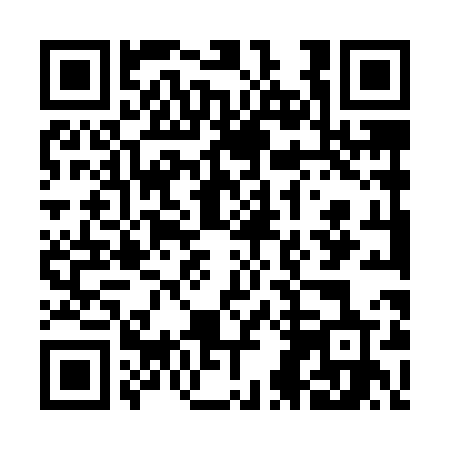 Ramadan times for Jastrzebinki, PolandMon 11 Mar 2024 - Wed 10 Apr 2024High Latitude Method: Angle Based RulePrayer Calculation Method: Muslim World LeagueAsar Calculation Method: HanafiPrayer times provided by https://www.salahtimes.comDateDayFajrSuhurSunriseDhuhrAsrIftarMaghribIsha11Mon4:234:236:2112:073:565:545:547:4612Tue4:204:206:1812:073:585:565:567:4813Wed4:174:176:1612:073:595:585:587:5014Thu4:154:156:1312:064:016:006:007:5215Fri4:124:126:1112:064:026:026:027:5416Sat4:094:096:0912:064:046:046:047:5617Sun4:074:076:0612:054:056:066:067:5818Mon4:044:046:0412:054:076:086:088:0019Tue4:014:016:0112:054:086:096:098:0320Wed3:583:585:5912:054:106:116:118:0521Thu3:553:555:5612:044:116:136:138:0722Fri3:523:525:5412:044:136:156:158:0923Sat3:503:505:5112:044:146:176:178:1124Sun3:473:475:4912:034:166:196:198:1425Mon3:443:445:4612:034:176:216:218:1626Tue3:413:415:4412:034:196:226:228:1827Wed3:383:385:4212:024:206:246:248:2128Thu3:353:355:3912:024:216:266:268:2329Fri3:323:325:3712:024:236:286:288:2530Sat3:293:295:3412:014:246:306:308:2831Sun4:254:256:321:015:267:327:329:301Mon4:224:226:291:015:277:347:349:332Tue4:194:196:271:015:287:357:359:353Wed4:164:166:241:005:307:377:379:384Thu4:134:136:221:005:317:397:399:405Fri4:104:106:201:005:327:417:419:436Sat4:064:066:1712:595:347:437:439:457Sun4:034:036:1512:595:357:457:459:488Mon4:004:006:1212:595:367:477:479:519Tue3:563:566:1012:595:387:487:489:5310Wed3:533:536:0812:585:397:507:509:56